STUDENT SENATE AGENDA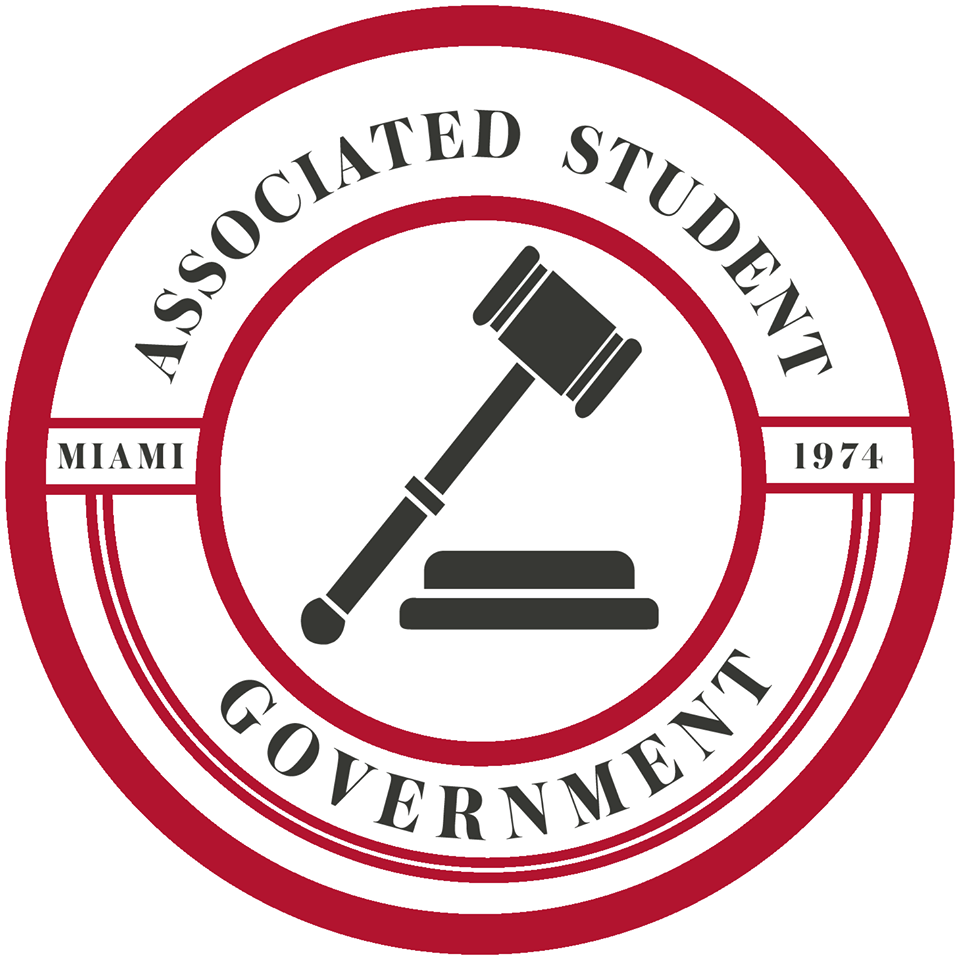 November 13, 2018Joslin Senate ChamberCall to OrderThis Meeting will be livestreamed on FacebookTwo Minutes of SilenceRoll CallSenator Meissner alternate presentSenator Radilla present Senator Sarkisian present Senator Galarza presentAnnouncements from the ChairHappy Thanksgiving. Have a safe and restful break Consent CalendarApproval of Student Senate Minutes from November 6Approval of Elections Committee Minutes from November 5Approval of Steering Committee Minutes from November 11Approval of Alumni Relations Council Minutes from November 11Approval of Academic Affairs Coalition Minutes from November 11Approved Unanimously Student ConcernsSen. Radilla: The Armstrong accessibility door gets stuck and does not openMotion Committed to the On-Campus Affairs Committee. Please report back in two weeks Par. Mellott: Reporting back for Academic Affairs- The surcharge for CAS students who are economics majors applies to all students not just economic majorsSen. Davis: Faculty members should also receive mental health support ReportsCecilia Comerford, Secretary for Governmental RelationsTabled until next meeting. Old BusinessNew Business Senator At-Large ElectionTrey PetrellaThe Future is BrightI live at home with my mom and dad. I am from Chagrin Falls, OH. Why do I want to be a senator?I want to improve safetyI would like to add more blue lightsMore inclusive and welcoming environmentI have been lucky enough to travel the world. This has introduced me to new perspectives which is important Connecting with the studentsShowcasing the student successes What are the students saying?Dining hall improvements (omelet and waffle station specifically)More events District 6 has only had 2 events this semester and one was canceledFaster Maintenance responseIncrease safety on campusWhy me?I was elected student body president of my high schoolI want to change Miami for the better (showcase our school) Questions: Sen. Radilla: How have you made Miami a more diverse environment?I work with UNISEF, it is a fundraising organization where we have worked to make the organization more diverse because diversity is important Par. Mellott: What is a value that makes you a good student senator?I am a good team member. I love to work with a team and that is an important thing to do as a senator Sen. Small: What weakness would you like to work on?I hold myself to a very high standard. I expect people to hold themselves to the same standards but that is sometimes not fair Annemarie ThomasI am a RA in Hamilton Hall and VP Elect HRNN. If I am elected I want to help raise awareness of the work ASG does, I want to advocate for collective student needs (safety, dining, and accessibility), give students a voice to be advocates and active participants in the change that they want to see with assistance from me and other senators. My experience that makes me uniquely qualified: helped pass hygiene legislation with my position in RHA that also went through ASG and my knowledge of parliamentary procedure Questions:Sen. Small: What weakness would you like to work on?I am too passionate and sometimes I can lose sight of what is needed for the whole. I try to listen to the collective and not just my own voiceSen. Gale: What steps would you take after an administrator tells you “no” to an idea of yours?I believe there is always an answer that can be found, and I would find another pathSen. Beuerlein: When have you worked with administration?My work with RHA has had me work with administration. Being a RA has led me to work with RDs and Vicka Bell RobinsonSen. Lui: What is one thing you hope to accomplish by the end of your term?Letting the student body know about ASG. I think meeting reports would help get the word out about what ASG does as a wholeAntonio Vazquez LimI was born and raised in West Virginia. My qualifications are two years of experience in high school senate and 1 year as the Vice President of my high school. I have had 3 years in Civil Negotiations/Lobbying with Citizens Climate Lobby and Kanawha Forest Coalition. My proposals include increased campus safety. It is crazy I have received 8 emails about sexual assaults this year, that is only those reported. The solution is not damage control, its prevention. We need improved MUPD food and bike patrol and improved lighting, and a safe walking program (as well as work on the ingress policy). Diversity is also very important, improvement to the Everfi Diversity Module. Better sustainability and less sprinklers that waste water.Questions:Sen. Radilla: How has being Latino impacted your time on campus at Miami?Not a lot of diversity on campus and I would like to see more of that Sen. Beuerlein: Have you had experience working with administration?In high school I would confront administration when I disagreed with policies and not back down. It is important to compromiseSen. Small: What weaknesses can you work on?I have a bit of an ego that needs some improvement. It is also a strength because it makes it easier to get things done because I believe in myselfSen. Gale: If you were in charge of the school’s budget where would you put money?I would put money to sustainability. I would also put it towards diversity. We need students that are less privileged and can focus a fresh perspective Congratulations to the next Senator At Large, Antonio Vazquez LimSB 181907 “The Bylaw Cleaning Reaching Tie Agreements Act”Tabled to next session Special Business of the DayJennifer Bazeley, Coordinator for Collection Access & AcquisitionsCarla Myers, Assistant Librarian & Coordinator of Scholarly CommunicationOpen Educational Resources and Affordable Learning InitiativesTextbook costs can be a barrier for college students Annual % changes for educational books, medical care, new home prices, and the CPI (1978-2014) those costs are all increasingFlorida textbook survey tells us the impact of the cost of textbooks (not purchasing textbooks, take fewer courses, not register for a specific course, earn a poor grade, drop a course, and fail a course because of the increased costs of textbooks)Why are textbooks expensive?Flaw in publishing industryNot a “normal” marketNo checks/balancesFive textbook companies control most of the market (11 billion-dollar market)Renting rather than buying textbooks is a solution biut it is being ruined by new textbooks being printed annually when they do not need to beWhat are we doing about it?Affordable and open educational resource committeeNew initiatives and grant programs Open Educational Resource (OER)Totally free textbookAnyone can go online and purchase this textbook for freeTextbooks and modules OER Explore: workshop through which faculty can learn more about textbook affordability issues and OEROER Adopt: A grant program that supports faculty in replacing their current commercial textbook with an OEROER Create: Launching in the fall of 2018, this grant program, will provide publishing support to faculty looking to author an OER textbook for their courseAffordable Learning (Affordability Initiatives) Course Pack Consultation Service: This program allows faculty to reduce or eliminate the costs associated with reading-based course packs for studentsAlternate Textbook Program: Faculty work with library staff to develop a reading list comprised of resources pulled from the Miami University Libraries’ purchased electronic collections (eBooks, electronic articles), legal online resources and reading selections made in compliance with US copyright law A lot of participation from the facultyStudent cost savings (since January 2017)Course Pack Consultation Service: $19,662Alternate Textbook program: estimated $3,260OER Adopt: estimated about $39,000Canvas Integrated E-TextbookPending process. Follow up with us if you have any questionsASG Affordable Education Leader AwardThank you for offering this awardOther Successes:Revision of textbook policy to encourage faculty to select affordable and open educational resourcesDeveloped Canvas site for all faculty working with OER/AL initiativesRevision of promotion and tenure dossiers to recognize adoption, or creation of OERConsultation on OER/AL initiatives to faculty who are or are not affiliated with the grant programsFounding member of the open textbook networks publishing co-opForthcoming published articleQuestions:Sen. Silbey: How is Miami marketing these initiatives?We go to department meetings and tell faculty this information. Faculty members follow up with us and express interest about the initiatives. We do not force this on the faculty member, but we introduce options that increase affordability Sen. Siegel: Would it be possible to expand the number of textbooks the library has by buying textbooks back from the students?That is a great idea. The biggest issue is we do not always know what textbooks the professors are using because sometimes they miss the deadline to report thisSen. Beuerlein: Has there ever been a class or subject you are not able to find textbooks for? When will this program be at its peak? Yes, the Adults in Aging professor was very passionate about this. There was not a OER in that subject. We worked with her and as a result the library was able to find a solutionOERs are not always the best option. We want students to have the best educational experience. Word of mouth is the best way to market this program. Faculty members need to know the advantages of this program from other faculty members and from the students General AnnouncementsAdjournment